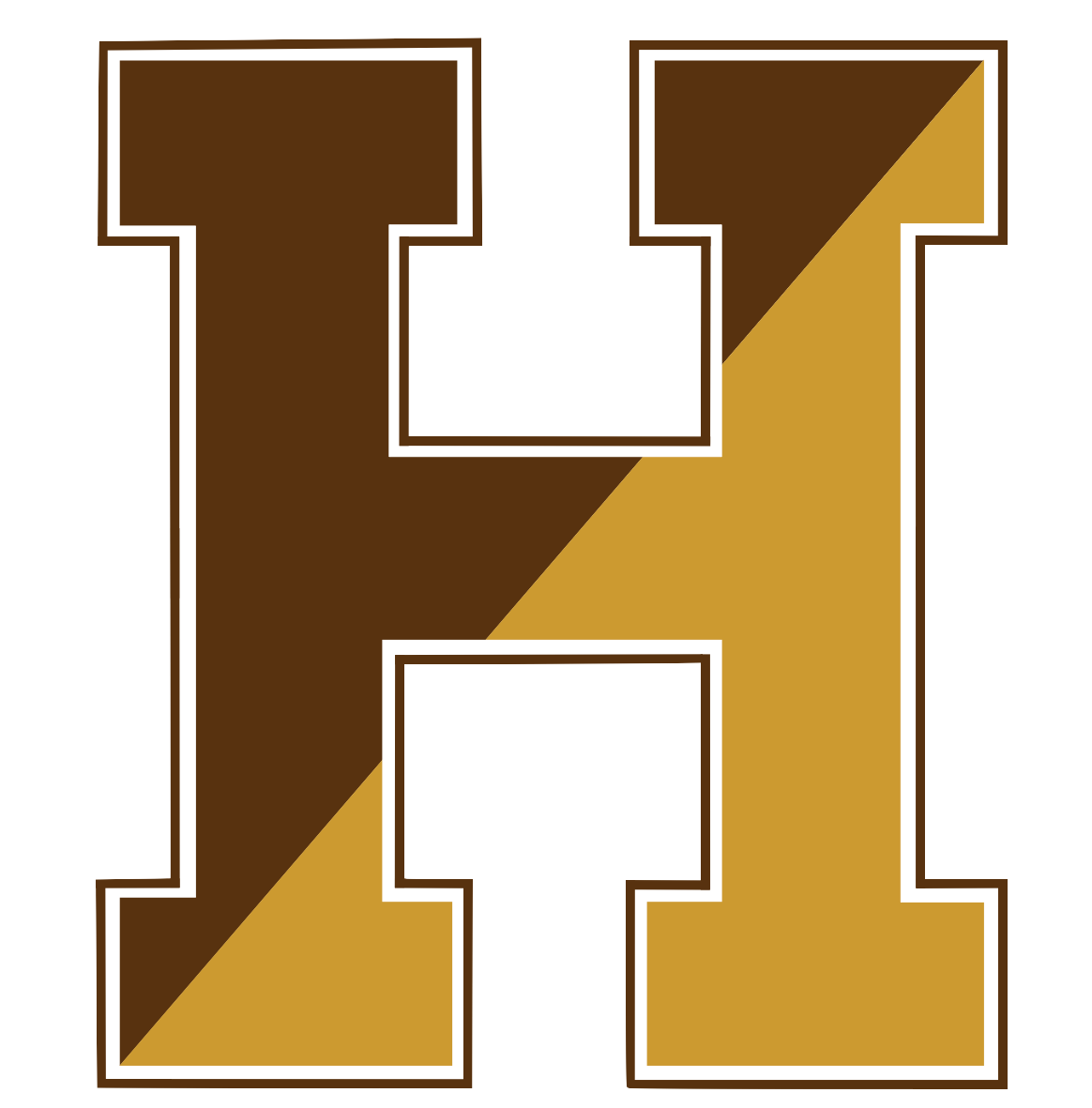 AnnouncementsGood morning. It is Thursday, April 1, 2021Please pause for a brief moment of silence…Please rise for the Pledge of Allegiance…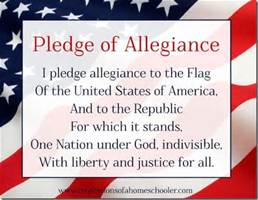 The late bus will run every Tuesday and Thursday. It leaves promptly at 4:00 p.m. There is limited seating on the bus, only 25 students. You must sign on to the Late Bus page in your google classroom. Bus stop schedules are located in the main office and the assistant principal offices.Haverhill Public Schools is looking for Students Interns/Amassadors for our summer program. This a paid program. Any student that is interested please stop by the Main office for more information.World Autism Awareness Day is an internationally recognized day on April 2nd every year, encouraging Member States of the United Nations to take measures to raise awareness about people with autistic spectrum disorders including autism and Asperger syndrome throughout the world.Wear something blue on April 2nd in support of understanding and acceptance for people with autism. Today is Hillies Ability Awareness Day. You will see students and staff in blue to represent the 1 billion people in this world who have some sort of disability. Please stop by C15 to grab a puzzle piece pin the MSP students created.A reminder to students there is NO school tomorrow as it is Good Friday and a reminder to staff that staff parking lots are A, B and E. 